EntrenamientosFórmula 4 Uruguaya1°	1	Mateo Fontes                       	Monoposto 1600	1’21”9122°	4	Miguel Wohler               	Monoposto 1600 	1’22”1743°	8	Miguel Doroskevic                	Monoposto 1600	1’24”0594°	60	Juan Manuel Casella     	Monoposto 1600 	1’26”7965°	77	Santiago Blanco                     	Monoposto 1600	1’27”997Mercedes-Benz Premium Race1°	1	José Luis Matos                   	Mercedes Benz C200	MBPR	1’35”0332°	5	Federico Roig                        	Mercedes Benz C200	MBPRL	1’35”0563°	11	Diego Martínez                      	Mercedes Benz C200	MBPR	1’35”3814°	3	Daniel Rostro                         	Mercedes Benz C200	MBPR	1’35”4925°	42	Gino Settin                          	Mercedes Benz C200	MBPR	1’35”4936°	36	Nicolás Collazo                     	Mercedes Benz C200	MBPR	1’35”5807°	47	Nicolás Corallo                    	Mercedes Benz C200	MBPR	1’35”7048°	17	Fernando Vaz Arduvino	Mercedes Benz C200	MBPR	1’35”8199°	53	Rodrigo Zeballos            	Mercedes Benz C200	MBPR	1’35”96210°	4	José Luis Dos Santos        	Mercedes Benz C200	MBPRL 	1’36”05511°	15	Enrique Maglione               	Mercedes Benz C200	MBPR	1’36”10312°	23	Fabricio Marione                    	Mercedes Benz C200	MBPRL	1’36”19213°	99	Leonardo Esmerode           	Mercedes Benz C200	MBPRL	1’37”17614°	28	Juan Alfonso Torres              	Mercedes Benz C200	MBPR	1’37”30015°	77	Eduardo Blanco              	Mercedes Benz C200	MBPRL	1’37”37516°	88	Andrés Bartesagui                	Mercedes Benz C200	MBPRL	1’37”39817°	7	Iván Frommel                       	Mercedes Benz C200	MBPRL	1’37”57418°	54	Marcelo Valdez              	Mercedes Benz C200	MBPR	1’37”61619°	55	Luis Laureiro                   	Mercedes Benz C200	MBPRL	1’37”62620°	33	Gabriel Garay                      	Mercedes Benz C200	MBPRL	1’37”71621°	2	Gustavo Elía                    	Mercedes Benz C200	MBPR	1’37”97222°	85	Néstor Larrosa                	Mercedes Benz C200	MBPRL	1’38”34023°	91	Ignacio Moreira                   	Mercedes Benz C200	MBPR	TURISMO LIBRE	Pos.	Nº	Piloto                               	Marca           	Tiempo1°	32	Alexis Castro                  	Fiat Uno 1.6    	1’32”1082°	4	Luis de Luca                         	VW FUSCA 1.6	1’32”3213°	36	Carlos Silva                    	Ford Verona Coupé 1.6		1’32”494	4°	18	Jorge Raineri                         	VW Gol 1.6		1’32”6135°	1	Diego Pessina                        	VW Logus 1.6	1’32”6306°	5	Marcelo Pessina			VW Gol 1.6      	1’33”0555°	14	Darío Silva                             	VW Gol 1.6		1’33”1106°	51	Federico Nocito                	VW GOL 1.6	1’34”23410°	27	Nicolás Nocito                	VW GOL 1.6	1’34”5316°	39	Juan José Cincunegui            	VW Gol 1.6   	1’34”6947°	22	Gastón Laceró             		VW Gol 1.6	     	1’34”94612°	95	Eddy Mión                           	VW GOL 1.6	SUPERESCARABAJOS		Pos	Nº	Piloto                                     	Marca         	tiempo1°	90	Michell Bonnín                 	VW Fusca 1600	1’36”1302°	6	Gustavo Zucco                     	VW Fusca 1600	1’36”3523°	87	Matías Abella                        	VW Fusca 1600	1’36”7934°	55	Matías Saporiti                 	VW Fusca 1600	1’37”2685°	88	Ignacio Abelenda                 	VW Fusca 1600	1’37”5646°	9	Ignacio Massat                     	VW Fusca 1600	1’37”6917°	18	Fernando Braz Da Luz  	VW Fusca 1600	1’37”8888°	94	Ignacio Vero                   	VW Fusca 1600	1’38”0499°	21	Raúl Braceras                        	VW Fusca 1600	1’38”12910°	3	Pablo Paz                              	VW Fusca 1600	1’38”16611°	85	José Luis Pérez                     	VW Fusca 1600	1’38”26612°	10	Germán de León               	VW Fusca 1600	1’38”55513°	44	Martín Aguerre          		VW Fusca 1600	1’39”40314°	53	Fernando Mengot                   	VW Fusca 1600	1’39”49815°	17	Jorge Abella                         	VW Fusca 1600	1’39”86316°	32	Fabián Messano                    	VW Fusca 1600	1’40”24117°	43	Ricardo Rodríguez            	VW Fusca 1600	1’40”61218°	42	Fernando Castro                   	VW Fusca 1600	1’40”64219°	25	Maximiliano Laurenzi           	VW Fusca 1600	1’41”54020°	12	Nicol Loduca                          	VW Fusca 1600	1’41”76421°	83	Luciano Verde                       	VW Fusca 1600	1’42”20922°	8	Javier Varela                        	VW Fusca 1600	1’42”65623°	37	Andrés Gregorini            	VW Fusca 1600	1’43”82324°	77	Nicolás Estévez                	VW Fusca 1600	1’44”50325°	97	Mario Silva                    		VW Fusca 1600	1’46”815SUPERTURISMO		Pos.	Nº	Piloto                                 	Marca                    	  1°	1	Fernando Rama                   	Peugeot 207 1800		1’32”558 2°	4	Jorge Pontet                   	VW Gol 1.6	    		1’32”606 3°	51	Fabricio Larratea          	VW Gol 1.6			1’32”630 4°	32	Víctor Morales                	VW Gol 1.6            	1’32”664 5°	6	Ignacio Paullier              	VW Gol 1.6			1’32”718	 6°	3	Daniel Ferra                    	Renault Clio 1800	1’33”016	7°	5	Rodrigo Aramendía             	Peugeot 207 1.8      	1’33”022 8°	64	Jorge Soler                           	VW Gol 1.6            	1’33”362 9°	10	Javier Pontet                   	VW Gol 1.6			1’33”786 10°	7	Wilfredo Pomés               	VW Gol 1.6           	1’33”99511°	55	Federico Ensslin              	VW Gol 1.6			1’34”05612°	9	Alfredo Mariño              	VW Gol 1.6         		1’34”08813°	58	Carlo Esposito	           	VW Gol 1.6            	1’34”168 14°	28	Alejandro Borio                	VW Gol 1.6           	1’34”293 15°	15	Bruno Núñez                      	VW Gol 1.6          		1’34”707 16°	79	Gastón Plaván                	Renault Clio 1.8         	 1’34”75017°	24	Alejandro González       	Ford Escort 1.8          	1’35”014 18°	25	Bruno D´Antonio           	Fiat Palio 1.6     		1’35”251 19°	23	Juan Manuel Albacete            Peugeot 207  1.8      	1’36”756 20°	20	Rogelio Álvarez                     	Renault Clio 1.8         	1’37”193 21°	16	Domingo De Vitta               	Chevrolet Astra 1.8	 Superturismo Light1°	32	Víctor Morales                	VW Gol 1.6            	1’32”664 2°	28	Alejandro Borio                	VW Gol 1.6           	1’34”293 3°	79	Gastón Plaván                	Renault Clio 1.8         	 1’34”7504°	24	Alejandro González       	Ford Escort 1.8          	1’35”014 5°	23	Juan Manuel Albacete            Peugeot 207  1.8      	1’36”756 6°	20	Rogelio Álvarez                     	Renault Clio 1.8         	1’37”193 Sonic Racing Cup1°	25	Cyro Fontes                         	Chevrolet Sonic 1600	1’41”0752°	32	Miguel Mary                        	Chevrolet Sonic 1600	1’41”2393°	14	Camilo Arizaga                     	Chevrolet Sonic 1600	1’42”2454°	11	Carolina Larratea                 	Chevrolet Sonic 1600	1’42”6055°	37	Santiago Collazo                    	Chevrolet Sonic 1600	1’42”9796°	35	Luis Ponte                             	Chevrolet Sonic 1600	1’43”3947°	30	Carolina Cánepa                 	Chevrolet Sonic 1600	1’43”9518°	69	Fernando Muraña         	Chevrolet Sonic 1600	1’44”6439°	46	Florencia Sanguinetti Dacal        	Chevrolet Sonic 1600	1’44”834	10°	33	Cecilia Morales           		Chevrolet Sonic 1600	1’56 ”940Copa Damas1°	11	Carolina Larratea                 	Chevrolet Sonic 1600	1’42”6052°	30	Carolina Cánepa                 	Chevrolet Sonic 1600	1’43”9513°	46	Florencia Sanguinetti Dacal        	Chevrolet Sonic 1600	1’44”834	4°	33	Cecilia Morales           		Chevrolet Sonic 1600	1’56 ”940FÓRMULA 4 SUDAMERICANA	Pos.	Nº	Piloto	                                        	País        	Marca1°	9	Francisco Cammarota    	Urug.		Signatech-Fiat 1.6	1’23”5772°	99	Alessandro Salerno                	Arg.       	Signatech-Fiat 1.6	1’24”0263°	34	Frederick Balbi              	Urug. 	Signatech-Fiat 1.6	1’24”2444°	85	Enzo Bortoleto               	Bra.	  	Signatech-Fiat 1.6	1’24”4765°	55	Federico Ensslin             	Urug.		Signatech-Fiat 1.6	1’24”7326°	25	Bruno Baptista                      	Bra.   	Signatech-Fiat 1.6	1’24”8497°	35	Felipe Ortiz                      	Bra.        	Signatech-Fiat 1.6	1’25”5418°	10	Mauro Marino                      	Arg.		Signatech-Fiat 1.6	1’26”973ClasificacionesFórmula 4 Uruguaya1°	1	Mateo Fontes                       	Monoposto 1600	1’21”6372°	4	Miguel Wohler               	Monoposto 1600 	1’21”8013°	60	Juan Manuel Casella     	Monoposto 1600 	1’23”5034°	8	Miguel Doroskevic                	Monoposto 1600	1’23”7255°	77	Santiago Blanco                     	Monoposto 1600	1’27”2486°	23	Daniel Horbal                       	Monoposto 1600	sin tiempo7°	33	Nicolás Muraglia            	Monoposto 1600	sin tiempo8°	37	Adrián Chiribao	 		Monoposto 1.600	sin tiempo9°	56	Javier Pererira                     	Monoposto 1600	sin tiempoSonic Racing Cup1°	25	Cyro Fontes                          	Chevrolet Sonic 1600	1’40”3812°	14	Camilo Arizaga                     	Chevrolet Sonic 1600	1’42”2743°	32	Miguel Mary                        	Chevrolet Sonic 1600	1’41”5054°	11	Carolina Larratea                 	Chevrolet Sonic 1600	1’41”5655°	35	Luis Ponte                             	Chevrolet Sonic 1600	1’41”9636°	37	Santiago Collazo                    	Chevrolet Sonic 1600	1’42”6287°	46	Florencia Sanguinetti Dacal	Chevrolet Sonic 1600	1’43”3048°	69	Fernando Muraña         	Chevrolet Sonic 1600	1’44”5239°	30	Carolina Cánepa                 	Chevrolet Sonic 1600	1’45”27410°	33	Cecilia Morales           		Chevrolet Sonic 1600	1’53”203Copa Damas1°	11	Carolina Larratea                 	Chevrolet Sonic 1600	1’41”5652°	46	Florencia Sanguinetti Dacal	Chevrolet Sonic 1600	1’43”3043°	30	Carolina Cánepa                 	Chevrolet Sonic 1600	1’45”2744°	33	Cecilia Morales           		Chevrolet Sonic 1600	1’53”203SUPERESCARABAJOS		Pos	Nº	Piloto                                     	Marca         	tiempo1°	90	Michell Bonnín                 	VW Fusca 1600	1’35”9852°	6	Gustavo Zucco                     	VW Fusca 1600	1’36”2393°	88	Ignacio Abelenda                 	VW Fusca 1600	1’36”7534°	18	Fernando Braz Da Luz  	VW Fusca 1600	1’37”5455°	87	Matías Abella                        	VW Fusca 1600	1’37”6586°	3	Pablo Paz                              	VW Fusca 1600	1’37”6667°	9	Ignacio Massat                     	VW Fusca 1600	1’37”7808°	10	Germán de León               	VW Fusca 1600	1’37”9359°	55	Matías Saporiti                 	VW Fusca 1600	1’37”17010°	85	José Luis Pérez                     	VW Fusca 1600	1’38”02911°	44	Martín Aguerre          		VW Fusca 1600	1’38”45612°	94	Ignacio Vero                   	VW Fusca 1600	1’38”55213°	21	Raúl Braceras                        	VW Fusca 1600	1’38”78314°	32	Fabián Messano                    	VW Fusca 1600	1’39”28315°	12	Nicol Loduca                          	VW Fusca 1600	1’39”45516°	43	Ricardo Rodríguez            	VW Fusca 1600	1’39”57917°	17	Jorge Abella                         	VW Fusca 1600	1’40”88718°	53	Fernando Mengot                   	VW Fusca 1600	1’38”58719°	42	Fernando Castro                   	VW Fusca 1600	1’41”08920°	83	Luciano Verde                       	VW Fusca 1600	1’41”73921°	25	Maximiliano Laurenzi           	VW Fusca 1600	1’41”88122°	8	Javier Varela                        	VW Fusca 1600	1’42”37223°	77	Nicolás Estévez                	VW Fusca 1600	1’42”53024°	37	Andrés Gregorini            	VW Fusca 1600	1’43”06025°	97	Mario Silva                    		VW Fusca 1600	1’45”577MERCEDES-BENZ PREMIUM RACE1°	91	Ignacio Moreira                   	Mercedes Benz C200	MBPR 	1’34”7852°	36	Nicolás Collazo                     	Mercedes Benz C200	MBPR	1’34”9153°	47	Nicolás Corallo                    	Mercedes Benz C200	MBPR	1’34”9964°	3	Daniel Rostro                         	Mercedes Benz C200	MBPR	1’35”2075°	17	Fernando Vaz Arduvino	Mercedes Benz C200	MBPR	1’35”2226°	1	José Luis Matos                   	Mercedes Benz C200	MBPR	1’35”2437°	°	42	Gino Settin            	Mercedes Benz C200	MBPR	1’35”3048°	15	Enrique Maglione               	Mercedes Benz C200	MBPR	1’35”4619°	99	Leonardo Esmerode           	Mercedes Benz C200	MBPRL	1’35”52910°	11	Diego Martínez                      	Mercedes Benz C200	MBPR	1’35”59111°	5	Federico Roig                        	Mercedes Benz C200	MBPRL	1’35”60912°	7	Iván Frommel                       	Mercedes Benz C200	MBPRL	1’35”69813°	53	Rodrigo Zeballos            	Mercedes Benz C200	MBPR	1’35”94414°	54	Marcelo Valdez              	Mercedes Benz C200	MBPR	1’36”08215°	4	José Luis Dos Santos        	Mercedes Benz C200	MBPRL 	1’36”25016°	23	Fabricio Marione                    	Mercedes Benz C200	MBPRL	1’36”31617°	77	Eduardo Blanco              	Mercedes Benz C200	MBPRL	1’36”77518°	33	Gabriel Garay                      	Mercedes Benz C200	MBPRL	1’36”99519°	28	Juan Alfonso Torres              	Mercedes Benz C200	MBPR	1’37”00520°	2	Gustavo Elía                    	Mercedes Benz C200	MBPR	1’37”46721°	55	Luis Laureiro                   	Mercedes Benz C200	MBPRL	1’37”58522°	88	Andrés Bartesagui                	Mercedes Benz C200	MBPRL	1’37”71923°	85	Néstor Larrosa                	Mercedes Benz C200	MBPRL	1’38”221Mercedes-Benz Premium Race Light1°	99	Leonardo Esmerode           	Mercedes Benz C200	MBPRL	1’35”5292°	5	Federico Roig                        	Mercedes Benz C200	MBPRL	1’35”6093°	7	Iván Frommel                       	Mercedes Benz C200	MBPRL	1’35”6984°	54	Marcelo Valdez              	Mercedes Benz C200	MBPR	1’36”0825°	4	José Luis Dos Santos        	Mercedes Benz C200	MBPRL 	1’36”2506°	23	Fabricio Marione                    	Mercedes Benz C200	MBPRL	1’36”3167°	77	Eduardo Blanco              	Mercedes Benz C200	MBPRL	1’36”7758°	33	Gabriel Garay                      	Mercedes Benz C200	MBPRL	1’36”9959°	55	Luis Laureiro                   	Mercedes Benz C200	MBPRL	1’37”58510°	88	Andrés Bartesagui                	Mercedes Benz C200	MBPRL	1’37”71911°	85	Néstor Larrosa                	Mercedes Benz C200	MBPRL	1’38”221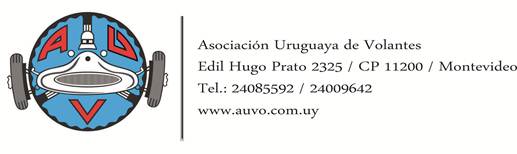 